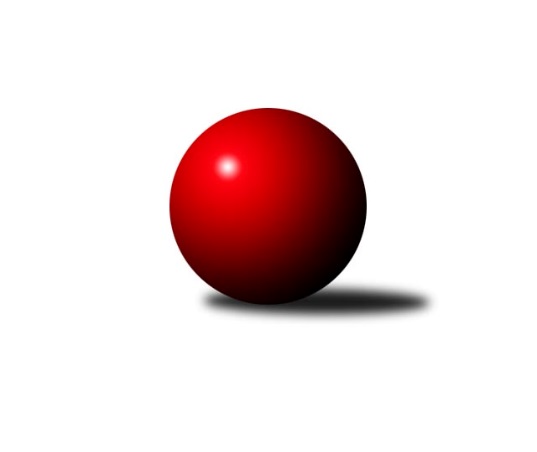 Č.11Ročník 2023/2024	10.2.2024Nejlepšího výkonu v tomto kole: 3318 dosáhlo družstvo: Sokol TepláKrajský přebor KV 2023/2024Výsledky 11. kolaSouhrnný přehled výsledků:TJ Šabina 	- TJ Lomnice E	7:1	2574:2319	19.0:5.0	10.2.Sokol Teplá	- TJ Lomnice C	7:1	3318:3097	18.0:6.0	10.2.KK Karlovy Vary	- Slovan K.Vary C	2.5:5.5	3045:3054	10.5:13.5	10.2.Kuželky Aš D/H	- Kuželky Aš C	1:7	2760:2901	8.0:16.0	10.2.TJ Lomnice D	- TJ Jáchymov	5:3	2958:2919	13.0:11.0	10.2.Tabulka družstev:	1.	Sokol Teplá	11	11	0	0	77.0 : 11.0 	181.0 : 83.0 	 2939	22	2.	TJ Šabina	11	9	0	2	59.5 : 28.5 	172.0 : 92.0 	 2870	18	3.	TJ Jáchymov	11	6	0	5	50.5 : 37.5 	142.5 : 121.5 	 2779	12	4.	Kuželky Aš C	11	6	0	5	46.0 : 42.0 	133.5 : 130.5 	 2938	12	5.	TJ Lomnice E	12	6	0	6	48.0 : 48.0 	136.5 : 151.5 	 2698	12	6.	Slovan K.Vary C	11	5	0	6	45.5 : 42.5 	125.5 : 138.5 	 2917	10	7.	TJ Lomnice D	11	4	2	5	34.0 : 54.0 	112.0 : 152.0 	 2710	10	8.	TJ Lomnice C	12	4	1	7	40.0 : 56.0 	138.5 : 149.5 	 2776	9	9.	KK Karlovy Vary	11	3	1	7	34.5 : 53.5 	125.0 : 139.0 	 2883	7	10.	Kuželky Aš D/H	11	0	0	11	13.0 : 75.0 	77.5 : 186.5 	 2683	0Podrobné výsledky kola:	 TJ Šabina 	2574	7:1	2319	TJ Lomnice E	František Seidl	 	 232 	 239 		471 	 4:0 	 411 	 	188 	 223		Barbora Šimáčková	Jiří Nový	 	 180 	 177 		357 	 1:3 	 372 	 	180 	 192		Anna Klierová	Marek Zvěřina	 	 204 	 220 		424 	 4:0 	 372 	 	198 	 174		Silva Trousilová	Jiří Beneš ml.	 	 227 	 231 		458 	 4:0 	 379 	 	188 	 191		Lukáš Kožíšek	Eduard Seidl	 	 196 	 203 		399 	 4:0 	 372 	 	182 	 190		Iva Knesplová Koubková	Tomáš Seidl	 	 248 	 217 		465 	 2:2 	 413 	 	192 	 221		Petra Prouzovározhodčí: Jaromír ČernýNejlepší výkon utkání: 471 - František Seidl	 Sokol Teplá	3318	7:1	3097	TJ Lomnice C	Luboš Axamský	133 	 127 	 147 	136	543 	 3:1 	 492 	 114	131 	 126	121	Xenie Sekáčová *1	Ivan Boško	156 	 140 	 151 	139	586 	 3:1 	 503 	 110	126 	 126	141	Jiří Flejšar	Miroslav Bubla	143 	 151 	 149 	138	581 	 4:0 	 524 	 117	149 	 122	136	Monika Ondrušková	Miroslava Boková	135 	 139 	 137 	125	536 	 3:1 	 516 	 127	129 	 126	134	Petr Lidmila	Petr Tauber *2	128 	 122 	 113 	145	508 	 2:2 	 524 	 125	129 	 136	134	Josef Veverka	Miroslav Pešťák	133 	 145 	 141 	145	564 	 3:1 	 538 	 143	143 	 130	122	Ľubomír Hromadarozhodčí: Luboš Axamskýstřídání: *1 od 61. hodu Růžena Kováčiková, *2 od 82. hodu Jan HorákNejlepší výkon utkání: 586 - Ivan Boško	 KK Karlovy Vary	3045	2.5:5.5	3054	Slovan K.Vary C	Vítězslav Vodehnal	139 	 130 	 120 	117	506 	 2:2 	 506 	 130	124 	 134	118	Jiří Šafr	Václav Zeman	132 	 121 	 114 	130	497 	 1:3 	 545 	 138	138 	 148	121	Kateřina Hlaváčová	Jiří Hojsák	122 	 115 	 124 	122	483 	 1.5:2.5 	 513 	 135	140 	 116	122	Lubomír Martinek	Jiří Mitáček ml.	132 	 158 	 140 	125	555 	 3:1 	 498 	 122	124 	 125	127	Pavlína Stašová	Pavel Pazdera	104 	 130 	 133 	117	484 	 1:3 	 495 	 117	133 	 114	131	Marcel Toužimský	Libor Kupka	138 	 129 	 138 	115	520 	 2:2 	 497 	 119	132 	 130	116	Miroslav Handšuhrozhodčí: Jiří HojsákNejlepší výkon utkání: 555 - Jiří Mitáček ml.	 Kuželky Aš D/H	2760	1:7	2901	Kuželky Aš C	Tomáš Tuček	117 	 118 	 108 	120	463 	 1:3 	 463 	 119	104 	 118	122	Karel Stehlík	Jan Bartoš	114 	 101 	 117 	119	451 	 1:3 	 479 	 105	122 	 121	131	Ota Laudát	Miloš Peka	109 	 128 	 135 	111	483 	 2:2 	 475 	 114	108 	 131	122	Václav Veselý	Miroslava Utikalová	80 	 110 	 109 	95	394 	 0:4 	 480 	 101	139 	 119	121	Dagmar Jedličková	Alena Hlávková	119 	 114 	 126 	111	470 	 2:2 	 498 	 111	135 	 145	107	Jiří Bláha	Veronika Fajtová	124 	 130 	 126 	119	499 	 2:2 	 506 	 154	106 	 125	121	Vladimír Veselý ml.rozhodčí: Miroslava UtikalováNejlepší výkon utkání: 506 - Vladimír Veselý ml.	 TJ Lomnice D	2958	5:3	2919	TJ Jáchymov	Lucie Veršecká	126 	 114 	 111 	121	472 	 3:1 	 485 	 125	112 	 128	120	Stanislav Pelc	Jaroslav Bendák	121 	 124 	 100 	110	455 	 0:4 	 494 	 135	125 	 112	122	Miroslav Vlček	Hanuš Slavík	119 	 111 	 114 	114	458 	 2:2 	 483 	 136	106 	 112	129	Jiří Šrek	Miroslav Procházka	149 	 122 	 121 	110	502 	 1:3 	 522 	 126	141 	 122	133	Irena Živná	Ludvík Maňák	134 	 148 	 141 	138	561 	 4:0 	 459 	 119	124 	 98	118	Martin Kuchař	Rudolf Schimmer	129 	 144 	 121 	116	510 	 3:1 	 476 	 118	127 	 122	109	Dana Blaslovározhodčí: Hanuš SlavíkNejlepší výkon utkání: 561 - Ludvík MaňákPořadí jednotlivců:	jméno hráče	družstvo	celkem	plné	dorážka	chyby	poměr kuž.	Maximum	1.	Miroslav Pešťák 	Sokol Teplá	534.62	363.7	171.0	6.2	5/7	(581)	2.	Miroslav Bubla 	Sokol Teplá	528.80	354.4	174.4	3.4	7/7	(593)	3.	František Seidl 	TJ Šabina 	526.45	362.9	163.5	6.1	4/6	(565.2)	4.	Tomáš Seidl 	TJ Šabina 	526.12	358.1	168.0	6.9	6/6	(558)	5.	Luboš Axamský 	Sokol Teplá	519.77	359.9	159.8	5.7	5/7	(553)	6.	Eduard Seidl 	TJ Šabina 	518.88	352.3	166.6	4.5	6/6	(572)	7.	Josef Veverka 	TJ Lomnice C	518.20	357.8	160.4	6.4	6/6	(535)	8.	Jiří Šrek 	TJ Jáchymov	518.16	357.3	160.9	5.8	5/5	(544.8)	9.	Miroslava Boková 	Sokol Teplá	515.77	354.1	161.7	6.4	6/7	(555)	10.	Libor Kupka 	KK Karlovy Vary	514.42	358.4	156.1	9.6	3/4	(534)	11.	Petra Prouzová 	TJ Lomnice E	512.14	349.8	162.4	7.5	5/5	(554)	12.	Ivan Boško 	Sokol Teplá	508.51	346.0	162.5	6.2	7/7	(586)	13.	Pavlína Stašová 	Slovan K.Vary C	507.05	346.7	160.4	7.4	2/3	(519)	14.	Jiří Beneš  ml.	TJ Šabina 	506.97	346.8	160.2	6.4	6/6	(553.2)	15.	Jiří Bláha 	Kuželky Aš C	504.73	356.2	148.6	10.0	4/5	(527)	16.	Václav Zeman 	KK Karlovy Vary	504.21	348.5	155.7	10.6	4/4	(585)	17.	Dagmar Jedličková 	Kuželky Aš C	503.20	351.1	152.1	8.1	5/5	(552)	18.	Monika Ondrušková 	TJ Lomnice C	502.50	351.6	151.0	8.3	4/6	(524)	19.	Irena Živná 	TJ Jáchymov	502.03	350.4	151.7	7.3	4/5	(553)	20.	Petr Tauber 	Sokol Teplá	501.64	345.4	156.3	6.8	7/7	(605)	21.	Albert Kupčík 	TJ Lomnice D	499.91	349.1	150.9	9.1	6/6	(532)	22.	Jiří Šafr 	Slovan K.Vary C	498.33	352.8	145.6	11.5	3/3	(533)	23.	Lubomír Martinek 	Slovan K.Vary C	498.14	353.6	144.6	8.0	3/3	(522)	24.	Rudolf Schimmer 	TJ Lomnice D	497.64	344.0	153.6	9.7	6/6	(519)	25.	Jaromír Černý 	TJ Šabina 	497.30	346.9	150.4	9.8	6/6	(540)	26.	Vladimír Veselý  ml.	Kuželky Aš C	496.08	348.1	148.0	11.8	4/5	(543)	27.	Jiří Flejšar 	TJ Lomnice C	495.45	349.0	146.5	10.7	6/6	(528)	28.	Martin Kuchař 	TJ Jáchymov	495.14	346.2	148.9	10.7	5/5	(544)	29.	Miroslav Handšuh 	Slovan K.Vary C	495.06	343.3	151.7	6.6	3/3	(517)	30.	Miroslav Vlček 	TJ Jáchymov	495.02	354.0	141.0	8.7	5/5	(528)	31.	Ľubomír Hromada 	TJ Lomnice C	494.70	339.2	155.5	9.3	6/6	(538)	32.	Václav Veselý 	Kuželky Aš C	494.20	346.1	148.1	9.2	5/5	(538)	33.	Jiří Mitáček  ml.	KK Karlovy Vary	490.11	340.4	149.7	10.6	3/4	(555)	34.	Jan Bartoš 	Kuželky Aš D/H	488.08	340.2	147.9	13.4	5/5	(511)	35.	Tomáš Tuček 	Kuželky Aš D/H	487.93	335.4	152.5	11.3	5/5	(525)	36.	Dana Blaslová 	TJ Jáchymov	487.76	349.0	138.8	11.2	5/5	(514.8)	37.	Ota Laudát 	Kuželky Aš C	487.00	341.7	145.3	10.9	5/5	(549)	38.	Marek Zvěřina 	TJ Šabina 	485.26	338.0	147.2	8.9	5/6	(508.8)	39.	Karel Stehlík 	Kuželky Aš C	483.56	338.9	144.7	10.4	4/5	(556)	40.	Jiří Gabriško 	KK Karlovy Vary	483.36	334.8	148.6	13.4	3/4	(523)	41.	Vítězslav Vodehnal 	KK Karlovy Vary	480.79	340.5	140.3	10.6	4/4	(531)	42.	Kateřina Hlaváčová 	Slovan K.Vary C	478.97	340.2	138.8	13.1	3/3	(545)	43.	Lukáš Kožíšek 	TJ Lomnice E	478.22	346.8	131.4	14.0	4/5	(557)	44.	Stanislav Pelc 	TJ Jáchymov	477.50	341.0	136.5	11.8	5/5	(525)	45.	Miloš Peka 	Kuželky Aš D/H	475.63	338.4	137.2	13.7	5/5	(504)	46.	Luděk Stríž 	Slovan K.Vary C	474.17	343.3	130.8	16.0	3/3	(497)	47.	Růžena Kováčiková 	TJ Lomnice C	471.30	333.9	137.5	11.6	5/6	(523.2)	48.	Blanka Martinková 	Slovan K.Vary C	470.44	329.1	141.3	13.2	3/3	(524)	49.	Jiří Hojsák 	KK Karlovy Vary	469.47	340.8	128.7	15.9	4/4	(506)	50.	Zdeněk Kříž  ml.	Slovan K.Vary C	468.75	342.8	126.0	11.0	2/3	(475)	51.	Jiří Nový 	TJ Šabina 	468.00	346.4	121.6	14.6	5/6	(521)	52.	Petr Lidmila 	TJ Lomnice C	465.97	332.8	133.2	12.7	6/6	(516)	53.	Ludmila Harazinová 	Kuželky Aš D/H	458.77	323.0	135.7	14.4	5/5	(497)	54.	Hanuš Slavík 	TJ Lomnice D	458.60	328.4	130.2	14.5	6/6	(503)	55.	Jaroslav Bendák 	TJ Lomnice D	457.97	320.3	137.7	12.5	4/6	(478)	56.	Iva Knesplová Koubková 	TJ Lomnice E	455.49	326.7	128.8	14.1	5/5	(519)	57.	Nela Zadražilová 	Kuželky Aš D/H	447.37	320.1	127.3	15.7	5/5	(476)	58.	Helena Pollnerová 	TJ Lomnice D	444.80	322.7	122.1	18.6	4/6	(475.2)	59.	Josef Ženíšek 	KK Karlovy Vary	440.33	311.7	128.7	20.2	3/4	(484)	60.	Miroslav Jurda 	Kuželky Aš D/H	433.35	312.0	121.3	16.6	5/5	(485)		Ludvík Maňák 	TJ Lomnice D	525.75	361.9	163.9	5.6	2/6	(561)		Stanislav Květoň 	TJ Šabina 	515.00	341.0	174.0	5.0	1/6	(515)		Andrea Ječmenová 	TJ Lomnice E	514.40	348.8	165.6	5.6	3/5	(543)		Jan Horák 	Sokol Teplá	511.50	357.7	153.8	8.6	3/7	(528)		Tomáš Koubek 	TJ Lomnice E	510.00	344.0	166.0	11.0	1/5	(510)		Marcel Toužimský 	Slovan K.Vary C	505.00	332.3	172.7	6.7	1/3	(524)		Ivana Nová 	TJ Jáchymov	498.80	345.8	153.0	8.5	2/5	(510)		Kryštof Prouza 	TJ Lomnice D	497.00	354.0	143.0	11.2	2/6	(547)		Ladislav Martínek 	TJ Jáchymov	494.80	355.9	138.9	10.0	2/5	(506)		Dominik Kopčík 	Kuželky Aš C	492.90	345.2	147.7	9.6	2/5	(526)		Klára Egererová 	TJ Lomnice E	489.20	342.2	147.0	10.5	2/5	(506)		Veronika Fajtová 	Kuželky Aš D/H	489.00	344.5	144.5	12.0	2/5	(499)		Rostislav Milota 	Sokol Teplá	486.00	330.0	156.0	13.0	1/7	(486)		Pavel Pazdera 	KK Karlovy Vary	485.67	339.0	146.7	12.7	1/4	(495)		Miroslav Procházka 	TJ Lomnice D	485.07	341.1	143.9	14.4	3/6	(502)		Filip Maňák 	TJ Lomnice D	483.90	344.7	139.2	8.2	2/6	(520)		Petr Koubek 	TJ Lomnice E	481.75	322.8	159.0	8.5	2/5	(488)		Soňa Šimáčková 	TJ Lomnice E	481.25	349.3	132.0	11.3	1/5	(512)		Jiří Velek 	Sokol Teplá	476.40	334.8	141.6	4.8	1/7	(476.4)		Barbora Šimáčková 	TJ Lomnice D	475.40	342.3	133.1	14.3	3/6	(497)		Petr Janda 	TJ Lomnice C	470.93	332.5	138.4	10.1	3/6	(481)		Alena Hlávková 	Kuželky Aš D/H	470.00	306.0	164.0	12.0	1/5	(470)		Luboš Kožíšek 	TJ Lomnice E	467.55	336.5	131.1	15.9	2/5	(489)		Lucie Veršecká 	TJ Lomnice D	466.22	342.8	123.4	12.8	3/6	(499)		Daniel Furch 	TJ Lomnice D	459.00	336.3	122.8	15.8	2/6	(478)		Jiří Plavec 	Kuželky Aš C	455.50	311.5	144.0	16.5	2/5	(485)		Anna Klierová 	TJ Lomnice E	446.40	322.8	123.6	8.4	1/5	(446.4)		Silva Trousilová 	TJ Lomnice E	445.93	309.6	136.3	10.1	3/5	(465)		Pavel Benčík 	Kuželky Aš D/H	443.00	323.0	120.0	18.0	2/5	(462)		František Repčík 	Kuželky Aš D/H	436.00	305.0	131.0	14.0	1/5	(436)		Nikol Jurdová 	Kuželky Aš D/H	435.67	314.3	121.3	19.0	1/5	(443)		Kristýna Prouzová 	TJ Lomnice E	433.50	314.0	119.5	17.0	1/5	(436)		Veronika Fantová 	Kuželky Aš D/H	433.33	319.3	114.0	19.2	2/5	(477)		Nikola Stehlíková 	Kuželky Aš C	431.00	317.0	114.0	12.0	1/5	(431)		Miroslav Měřička 	TJ Lomnice D	416.40	309.6	106.8	24.0	1/6	(416.4)		Petr Sacher 	TJ Lomnice C	401.50	304.0	97.5	24.0	2/6	(417)		Miroslava Utikalová 	Kuželky Aš D/H	394.00	287.0	107.0	16.0	1/5	(394)Sportovně technické informace:Starty náhradníků:registrační číslo	jméno a příjmení 	datum startu 	družstvo	číslo startu24183	Anna Klierová	10.02.2024	TJ Lomnice E	1x26307	Barbora Šimáčková	10.02.2024	TJ Lomnice E	2x
Hráči dopsaní na soupisku:registrační číslo	jméno a příjmení 	datum startu 	družstvo	13978	Alena Hlávková	10.02.2024	Kuželky Aš D/H	Program dalšího kola:12. kolo24.2.2024	so	9:00	TJ Jáchymov - KK Karlovy Vary	24.2.2024	so	9:00	TJ Šabina  - Kuželky Aš D/H	24.2.2024	so	9:00	TJ Lomnice C - Kuželky Aš C	24.2.2024	so	13:00	TJ Lomnice E - TJ Lomnice D	24.2.2024	so	17:30	Slovan K.Vary C - Sokol Teplá	Nejlepší šestka kola - absolutněNejlepší šestka kola - absolutněNejlepší šestka kola - absolutněNejlepší šestka kola - absolutněNejlepší šestka kola - dle průměru kuželenNejlepší šestka kola - dle průměru kuželenNejlepší šestka kola - dle průměru kuželenNejlepší šestka kola - dle průměru kuželenNejlepší šestka kola - dle průměru kuželenPočetJménoNázev týmuVýkonPočetJménoNázev týmuPrůměr (%)Výkon3xIvan BoškoSokol Teplá5864xFrantišek SeidlTJ Šabina117.574716xMiroslav BublaSokol Teplá5816xTomáš SeidlTJ Šabina116.074653xFrantišek SeidlTJ Šabina565.2*3xLudvík MaňákTJ Lomnice D115.885614xMiroslav PešťákSokol Teplá5645xJiří Beneš ml.TJ Šabina114.334582xLudvík MaňákTJ Lomnice D5611xIvan BoškoSokol Teplá113.915864xTomáš SeidlTJ Šabina558*5xMiroslav BublaSokol Teplá112.94581